Издате грађевинске дозволе у Републици Србији, октобар 2016.                                     – Претходни резултати –Према броју дозвола издатих у октобру 2016, пријављена је изградња 1445 станова с просечном површином 72,8 m². Према издатим дозволама, број станова већи је за 74,9% него у октобру                       2015. Од укупног броја станова у новим стамбеним зградама, 13,6% станова биће грађено у зградама с једним станом, с просечном површином 135,4 m², а 82,8% станова биће грађено у зградама с три стана и више станова, и њихова просечна површина биће знатно мања и износиће 60,5 m².У октобру 2016. издато је 1464 грађевинских дозвола, што је за 30,0% више него у октобру претходне године. Индекс предвиђене вредности радова у октобру 2016. већи је за 29,0% у односу на октобар 2015.  Посматрано према врсти грађевина, у октобру 2016. издато је 77,6% дозволa за зграде и 22,4% за остале грађевине. Ако се посматрају само зграде, 63,8% односи се на стамбене и 36,2% на нестамбене зграде, док се код осталих грађевина највећи део односи на цевоводе, комуникационе и електричне водове (68,3%). Предвиђена вредност радова новоградње у октобру 2016. износи 63,2% од укупно предвиђене вредности радова. Највећа грађевинска активност, посматрано према областима, забележена је у Београдској области, 33,0% од предвиђене вредности новоградње. Следе Јужнобачка област, 14,4%,  Мачванска област, 6,1%, Поморавска област, 5,6%, и Рашка област, 5,1%, док се учешћа осталих области крећу од 0,1% до 4,7%.Индекси издатих грађевинских дозвола у Републици СрбијиМетодолошка објашњењаИсказани подаци прикупљају се у оквиру месечног истраживања о грађевинским дозволама. Извештај попуњавају министарство надлежно за послове грађевинарства, надлежни органи аутономнe покрајинe, градa и oпштинe, који према Закону о планирању и изградњи („Службени гласник РС“, број 132/14, члан 133) издају грађевинску дозволу за изградњу грађевинског објекта. У оквиру овог истраживања, појмом „грађевинска дозвола“ обједињују се грађевинска дозвола за изградњу грађевинског објекта и решење којим се одобрава извођење радова.Обухватају се дозволе за све врсте грађевина описаних у Класификацији врста грађевина, тј, зa зграде и остале грађевине, и приказују се по територијама на којима се изводе планирани радови у земљи.Подаци о издатим грађевинским дозволама показују будуће кретање грађевинске делатности и омогућавају сагледавање структуре инвестиција како на државном нивоу, тако и на нивоу локалне самоуправе.Републички завод за статистику од 1999, године не располаже појединим подацима за АП Косово и Метохија, тако да они нису садржани у обухвату података за Републику Србију (укупно).Детаљна методолошка објашњења овог истраживања налазе се у едицији Завода „Методологије и стандарди“. На сајту Републичког завода за статистику могу се наћи: Месечна истраживања о грађевинским дозволама, свеска број 22(http://webrzs,stat,gov,rs/WebSite/userFiles/file/Gradjevinarstvo/SMET/SMET012010L,pdf), и Класификација врста грађевина, свеска број 15 http://webrzs,stat,gov,rs/WebSite/userFiles/file/Metodologije/Klasifikacije/mm152005,pdf).Контакт: gabrijela.rosic@stat.gov.rs. телефон: 011 2412-922, локал 260Издаје и штампа: Републички завод за статистику, 11 050 Београд, Милана Ракића 5 
Tелефон: 011 2412-922 (централа) • Tелефакс: 011 2411-260 • www.stat.gov.rs
Одговара: др Миладин Ковачевић, директор 
Tираж: 20 ● Периодика излажења: месечна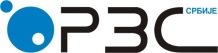 Република СрбијаРепублички завод за статистикуISSN 0353-9555САОПШТЕЊЕСАОПШТЕЊЕГР30број 335 - год. LXVI, 15.12.2016.број 335 - год. LXVI, 15.12.2016.Статистика грађевинарстваСтатистика грађевинарстваСРБ335 ГР30 151216I–X 2016I–X 2015X 2016IX 2016X 2016X 2015X 2016 2015УкупноБрој118,7105,8130,0168,3Предвиђена вредност радова108,399,8129,0109,6ЗградеБрој120,6106,6135,4177,7Предвиђена вредност радова138,990,2189,3150,8Површина128,571,1145,8123,3Запремина125,674,9116,7116,5Остале грађевинеБрој113,4103,1114,3142,2Предвиђена вредност радова70,6155,262,357,1СтановиБрој134,070,4174,9149,8Корисна површина122,771,8154,0141,1